KÖRFEZ İLÇE MİLLİ EĞİTİM MÜDÜRLÜĞÜ VE KÖRFEZ BELEDİYESİ İŞ BİRLİĞİ İE DÜZENLENEN  “CORONA VİRÜS’ÜN GÜNÜMÜZE VE GELECEĞE ETKİLERİ?” KONULU KOMPOZİSYON VE “CORONA VİRÜS” KONULU ŞİİR YAZMA YARIŞMASI ŞARTNAMESİKONU: Ortaöğretim okullar arası “Corona Virüsün Günümüze ve Geleceğe Etkileri” Temalı Kompozisyon              Ortaokullar arası “Corona Virüs” Temalı şiirAMAÇ: Tüm dünyayı etkisi altına alan Corona virüs sebebi ile evlerinde çıkamayan öğrencilerimizin fikir ve düşüncelerini öğrenmek, evlerinde hangi duygu ve düşünce içerisinde olduklarını anlamak ve eğitim sürecinin evden de devam edebileceğini kavratmak. KATILIM KOŞULLARI:*  Körfez ilçesindeki Millî Eğitim Bakanlığına bağlı Resmi ve Özel Tüm Okullarda öğrenci olmak.YARIŞMA KOŞULLARI:B-) ŞİİR DALINDA – OrtaokullarOrtaokul öğrencileri tarafından “Corona Virüs” teması işlenecek. Eserler Dijital ortamda Sadece Pdf formatında gönderilecek. Şiir tamamen orijinal ve hiçbir yerde yayınlanmamış olacaktır. Bir sayfayı (A4 boyutu) geçmeyecektir.  Eserlere isim yazılmayacak. Aşağıdaki dosya üzerine Ad, soyadı, Sınıf ve Okul Adı Yazılacaktır.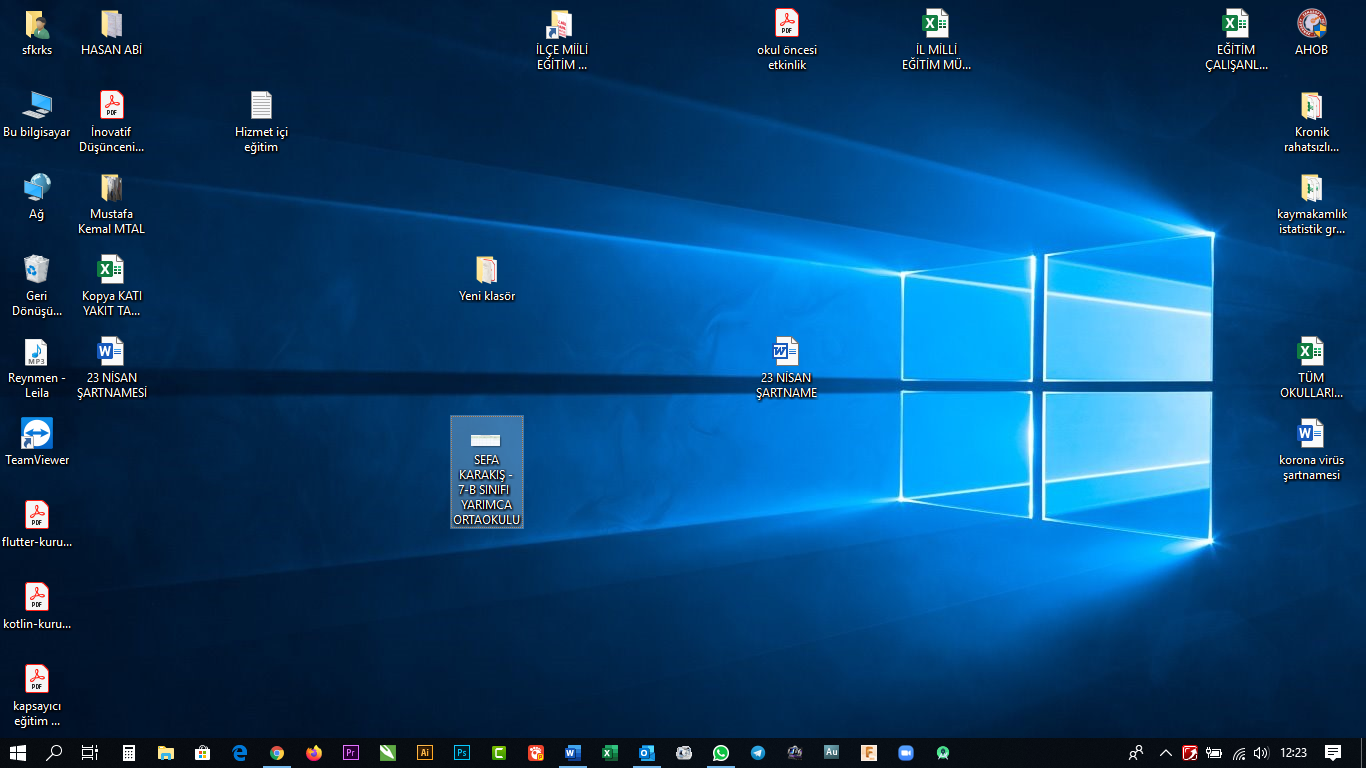 C-) KOMPOZİSYON DALINDA – Ortaöğretim OkullarıLise öğrencileri tarafından “Corona Virüsün Günümüze ve Geleceğe Etkileri” teması işlenecektir. Eserler Dijital ortamda Sadece Pdf formatında gönderilecek. Eser tamamen orijinal ve hiçbir yerde yayınlanmamış olacaktır. İki sayfayı (A4 Boyutu) geçmeyecektir.  Eserlere isim yazılmayacak. Aşağıdaki dosya üzerine Ad, Soyadı, Sınıf ve Okul Adı Yazılacaktır.NOT: Her okulda yarışma komisyonu kurularak “okul birincisi” belirlenecek ve yarışmaya sadece okul birincileri katılacaktır.  Birden fazla eser gönderen okulların eserleri değerlendirmeye alınmayacaktır. Eserler sefakrks@icloud.com adresine gönderilecektir. Mail gönderilirken Konu kısmına okulunuzun adı ve hangi dalda gönderildiğini yazınız.DEĞERLENDİRME:Körfez İlçe Milli Eğitim Müdürlüğü tarafından oluşturulacak komisyon marifetiyle eserlerin değerlendirilmesi yapılacaktır.ÖDÜLLER: Dereceye giren öğrenciler ödüllendirilecektir.Açıklama: 5846 Sayılı Yasa gereği, ödül alsın veya almasın yarışmaya gönderilen tüm eserlerin her türlü kullanım hakları -bedelsiz olarak- yarışmayı düzenleyen KÖRFEZ İLÇE MEM’ e ait olacaktır. Eserlerin başkasına ait, alıntı veya kopya olmaması gerekir.                                      Yarışmaya katılan her öğrenci ve velisi bu şartları kabul etmiş sayılır.YARIŞMA TAKVİMİ:16 Nisan 2020: Okul müdürlüklerine yarışmanın duyurulması.04 Mayıs 2020: Okul müdürlüklerinin öğrencilerin eserlerini İlçe Milli Eğitim Müdürlüğüne teslimi.05 Mayıs 2020: İlçe Milli Eğitim Müdürlüğü tarafından elemelerin yapılarak ilk 3(üç) dereceyi alan eserlerin tespit edilmesi08 Mayıs 2020: Derece alan öğrencilerin duyurulması